Согласовано 
«    » августа 2022 г.Зам. директора по УВР__________   И.В. МорозоваУтверждаюДиректор МБОУ СОШ №42_____________ С. А. СуллероваПлан работы  школьной библиотеки на 2022 – 2023 учебный год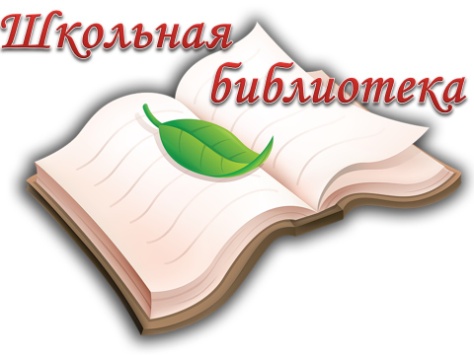 Объем фонда художественной литературы –  5924  экз.Объем фонда учебной литературы –13028 экз.Цели и задачи работы школьной библиотеки:-  Поддержать статус чтения в сознании детей;- Прививать любовь к книге, чтению «Человек читающий – человек успешный»;- Выявлять и использовать читательский опыт как ценность культуры и основу развития личности;- Содействовать формированию навыков информационной культуры учащихся, педагогов, родителей;- Обеспечить учебно-воспитательный  процесс и самообразование путем библиотечно-библиографического и информационного обслуживания учащихся.Задачи в работе с обучающимися:Способствовать - формированию чувства патриотизма, гражданственности, любви к природе;-  воспитанию уважения к литературному наследию страны; - пробуждению читательского интереса к истории России и краеведения; - повышению грамотности учащихся.-  воспитанию нравственности, формированию эстетического вкуса посредством приобщения к ценностям национальной и мировой культуры .2. Целенаправленная организация и оформление библиотеки как предметно-информационной среды для читателей.Задачи в работе с фондом:Изучение состава фонда и анализ его использования (диагностика состояния учебного фонда, инвентаризация, ведение учётной и планово-отчётной документации.  Анализ использования и очистка учебного фонда от устаревших по содержанию учебных изданий).Приём литературы (ведение книг суммарного учета учебного фонда, художественной и методической литературы).Работа с учебниками (составление заявки на учебники, инвентаризация).Доукомплектование методической, художественной литературой, компакт-дисками и аудиоматериалами.Меры по сохранности фондов:       - ремонт книг;      - проведение акции «Живи, книга» по сохранности библиотечного  фонда, в ходе которой  проводится рейд по классам « Как живёшь школьный учебник?»       - приём учебников от преподавателей и учащихся в конце года.Оказание методической помощи:     учебно-воспитательному процессу (предметные недели, классные часы);     учителям-предметникам в проведении классных часов, мероприятий, открытых уроков.Содержание и организация работы с пользователями:1.     Индивидуальная работа:   - проведение социологического опроса, анкетирование;    - изучение читательских интересов (ведение журнала посещаемости библиотеки);   - рекомендательные беседы при выдаче книг;   - беседы о прочитанном (ведение читательских дневников);   - работа с родителями, учащимися, учителями;   - работа с одаренными детьми. 2.       Массовая работа:-   проведение мероприятий, связанных с памятными датами года (календарь знаменательных дат):  - проведение библиотечного месячника;    - проведение недели детской и юношеской книги;   - экскурсия в школьную библиотеку  для 1 класса;   - книжные выставки, обзоры,  беседы, презентации, литературные вечера, и др;   - предметные недели. 3. Справочно-информационного обслуживания пользователей:   - обзоры новой литературы,  книжные выставки, «Книги-юбиляры»;  - подборку художественной, научной и методической литературы;- постоянный мониторинг читательских интересов учащихся с использованием рефлексивных технологий;  - пропаганду литературы в помощь учебно-воспитательного процесса по  отраслям  знаний. Для выполнения этих задач планируется провести следующую работу:4. Работа с читателями.Ведущий  библиотекарь                                                                 Михайлова Н.В.«______»______________ 2022гПравила пользования школьной библиотекой1. Общие положения1.1. Типовые правила пользования школьной библиотекой регламентируют общий порядок организации обслуживания читателей школьной библиотеки, права и обязанности библиотеки и читателя и являются основой для разработки и утверждения директором учебного заведения Правил пользования библиотекой.2. Права читателей2.1. Право пользования библиотекой имеют учащиеся, педагогические работники и другие сотрудники школы, родители учащихся школы.2.2. Получать полную информацию о составе фонда библиотеки, порядке доступа к документам и консультативную помощь в поиске и выборе источников информации.2.3. Получать во временное пользование любой документ из фонда библиотеки.2.4. Принимать участие в мероприятиях, проводимых библиотекой.2.5. Избирать и быть избранными в совет библиотеки и принимать участие в его работе.2.6.Обжаловать в установленном законодательством порядке незаконные действия сотрудников библиотеки, ущемляющие читателя в правах.3. Порядок пользования библиотекой3.1. Учащиеся школы записываются в библиотеку в индивидуальном порядке в соответствии со списками классов. Сотрудники школы и родители — по паспорту или другому документу, удостоверяющему личность.3.2. На каждого читателя заполняется читательский формуляр установленного образца. Формуляр читателя является документом, удостоверяющим факт и дату выдачи читателю документов из фонда и приема их библиотечным работником.3.3. При записи в библиотеку читатель должен быть ознакомлен с Правилами пользования библиотекой и подтвердить обязательство об их выполнении своей подписью в формуляре читателя.3.4. На дом документы выдаются читателям сроком на 7 дней. Количество экземпляров, выданных единовременно (не считая учебников), не должно превышать пяти.Примечание. Срок пользования может быть продлен, если на данный документ нет спроса со стороны других читателей.3.5. Учебная, методическая литература выдается читателям на срок обучения в соответствии с программой (с обязательной перерегистрацией в конце учебного года). Литературные произведения, изучаемые по программе на уроках, выдаются на срок в соответствии с программой изучения.3.6. Очередная выдача документов из фонда библиотеки читателю производится только после возврата взятых им ранее, срок пользования которыми истек.3.7. Редкие и ценные книги, альбомы, единственные экземпляры справочных изданий  на дом не выдаются.3.8. Число документов из фонда, выдаваемых для работы с ними в пределах библиотеки, не ограничивается.4. Ответственность и обязанности читателей4.1. При записи в библиотеку читатель обязан сообщить необходимые сведениядля заполнения принятых библиотекой регистрационных документов.4.2. При выбытии из школы читатель обязан вернуть все числящиеся за ним документы из фонда в библиотеку.4.3. Читатель обязан:- возвращать взятые им документы из фонда в установленный библиотекой срок;- не выносить из помещения библиотеки документы без записи в принятых библиотекой формах учета;- бережно относиться к библиотечному фонду (не делать в книгах пометок, подчеркиваний, не вырывать и не загибать страницы);- соблюдать в библиотеке тишину, не нарушать порядок расстановки книг на полках открытого доступа к фонду;- при получении документов из фонда читатель обязан тщательно их просмотреть и в случае обнаружения каких-либо дефектов сообщить об этом библиотекарю, который обязан сделать на них соответствующие пометки.4.4. Читатель, утерявший документ из фонда библиотеки или нанесшийему невосполнимый ущерб, обязан заменить его соответственно таким же (в том числе копией в переплете) или признанным библиотекой равнозначным.4.5. За утерю документа из фонда библиотеки или нанесение ему невосполнимого ущерба несовершеннолетним читателем ответственность несут его родители или опекуны, попечители, детские учреждения, под надзором которых он находится.4.6. Читатели, нарушившие Правила пользования библиотекой, могут быть лишены права пользования на срок, установленный библиотекой. За особые нарушения, предусмотренные действующим законодательством, читатели несут административную, гражданско-правовую или уголовную ответственность.5. Обязанности библиотеки по обслуживанию читателей.5.1. Обслуживать читателей в соответствии с Правилами пользования библиотекой, которые должны быть размещены в доступном для ознакомления месте.5.2. Создавать благоприятные условия для работы читателей в библиотеке.5.3. Не использовать сведения о читателях, их интересах в иных целях, кроме научных и библиотечно-производственных.5.4. Давать полную информацию читателям о наличии документов в фонде.5.5. Оказывать помощь читателям в выборе необходимой литературы.5.6. Предоставлять читателям возможность пользования каталогами, картотеками, библиографическими и информационными материалами.5.7. Систематически информировать читателей о вновь поступивших документах.                                                                                                 5.8. Систематически следить за своевременным возвратом в библиотеку документов из фонда и за выполнением читателями Правил пользования библиотекой.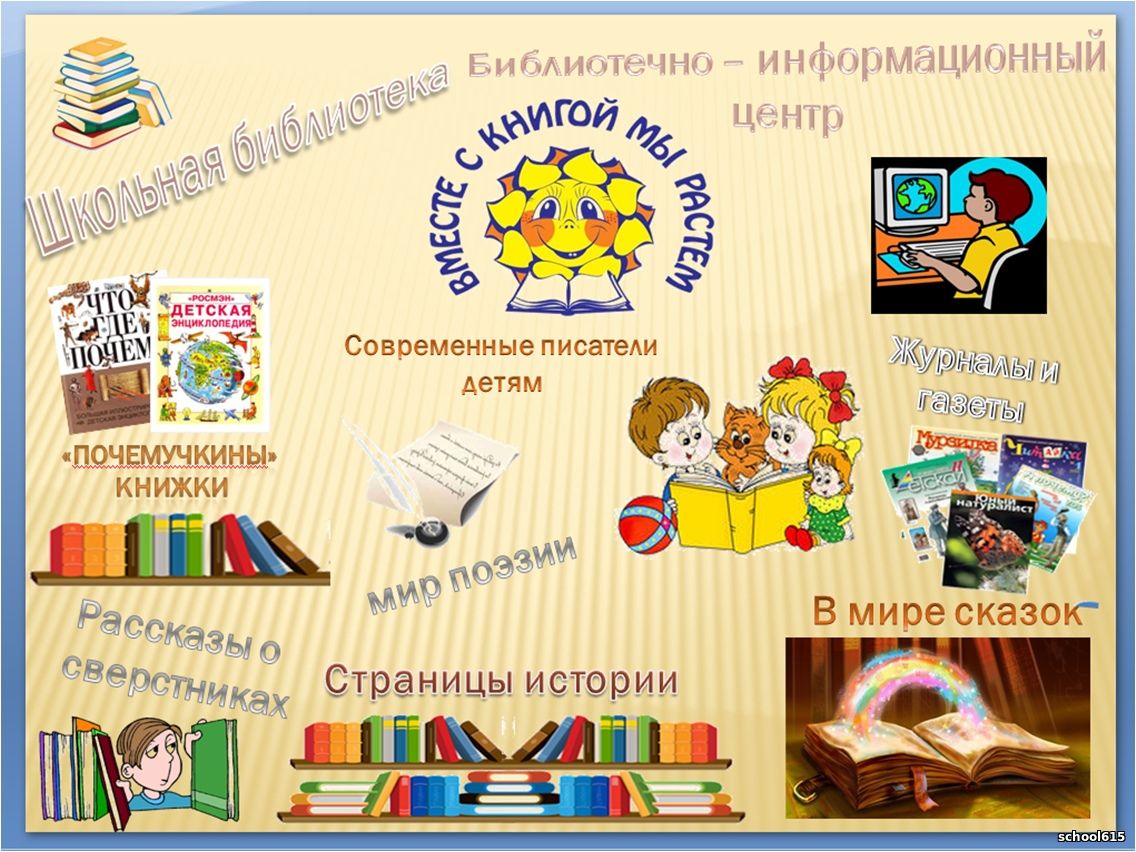 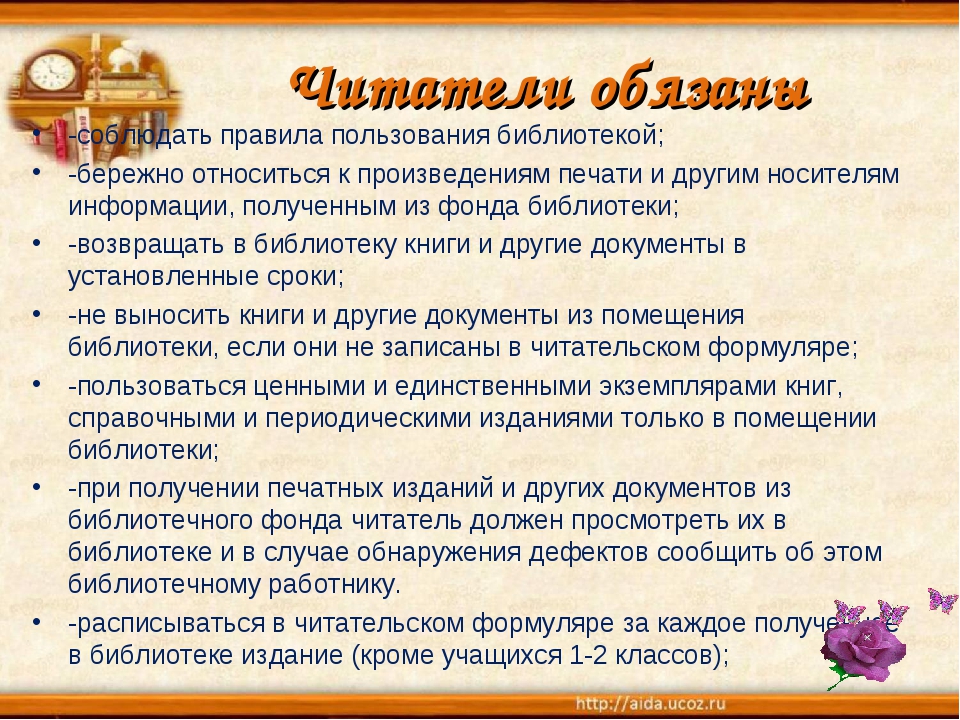 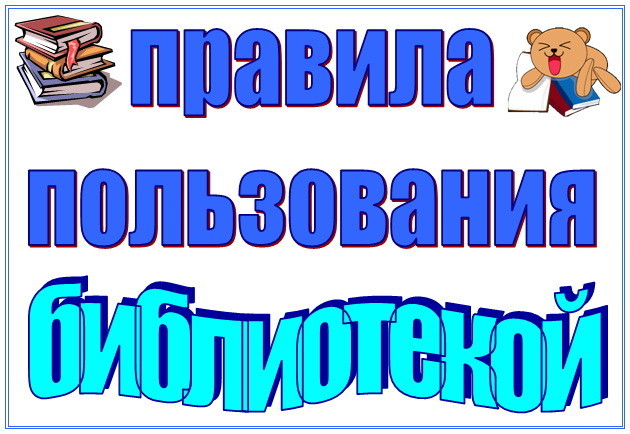 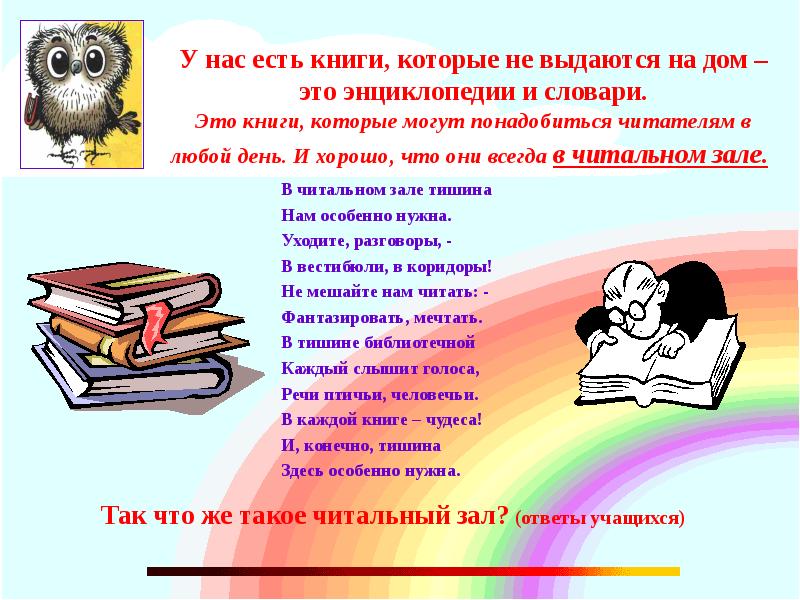 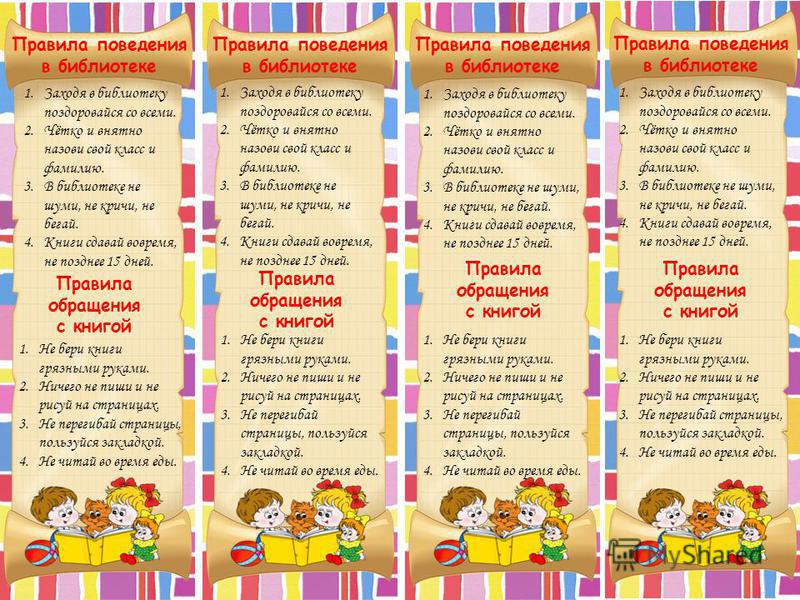 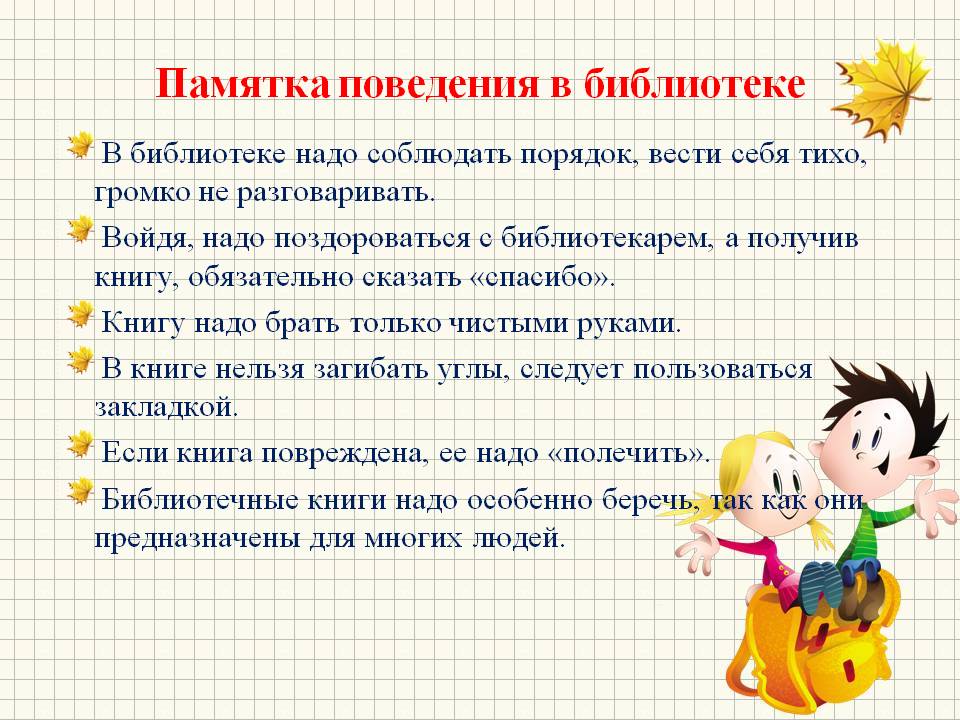 № п/пСодержание работыСрок исполненияСрок исполненияОтветственные Индивидуальная работа. Индивидуальная работа. Индивидуальная работа. Индивидуальная работа. Индивидуальная работа.1Обслуживание читателей на абонементе: учащихся, педагогов, технического персонала, родителей.  постояннопостоянноМихайлова Н.В., Томилина Е. Г.2Обслуживание читателей в читальном зале: учащихся и учителей. постояннопостоянноМихайлова Н.В., Томилина Е. Г.3Рекомендательные беседы при выдаче книг.постояннопостоянноМихайлова Н.В., Томилина Е. Г.4Беседы со школьниками о прочитанном.постояннопостоянноМихайлова Н.В., Томилина Е. Г.5Рекомендательные и рекламные беседы о новых книгах, энциклопедиях и журналах, поступивших в библиотеку.по мере поступленияпо мере поступленияМихайлова Н.В., Томилина Е. Г. Работа с педагогическим коллективом. Работа с педагогическим коллективом. Работа с педагогическим коллективом. Работа с педагогическим коллективом. Работа с педагогическим коллективом.1Информирование учителей о новой учебной и методической литературе, педагогических журналах и газетах.на педсоветах на педсоветах Михайлова Н.В.,Томилина Е.Г. Работа с учащимися. Работа с учащимися. Работа с учащимися. Работа с учащимися. Работа с учащимися.1Обслуживание учащихся согласно расписанию работы библиотеки.постояннопостоянноМихайлова Н.В.,Томилина Е. Г.2Просмотр читательских формуляров с целью выявления задолжников (результаты сообщать классным руководителям).один раз в месяц один раз в месяц Михайлова Н.В.,Томилина Е. Г.3Проведение беседы с вновь записавшимися читателями о правилах поведения в библиотеке: а) о культуре чтения книг и журнальной периодике;б) ответственность за причиненный  ущерб книге, учебнику, журналу.    постояннопостоянноМихайлова Н.В.,Томилина Е. Г.4Информировать классных руководителей о чтении и посещении библиотеки каждым классом. один раз в четвертьодин раз в четвертьМихайлова Н.В.,Томилина Е. Г.5Рекомендовать художественную литературу и периодические издания согласно возрастным категориям каждого читателя.постояннопостоянноМихайлова Н.В.,Томилина Е. Г.6Проводить ремонт книг.в течение годв течение год7Проводить рейды по проверке состояния школьных учебников. 2 раза в год 2 раза в годБиблиотечно-библиографические и информационные знания - учащимсяБиблиотечно-библиографические и информационные знания - учащимсяБиблиотечно-библиографические и информационные знания - учащимсяБиблиотечно-библиографические и информационные знания - учащимсяБиблиотечно-библиографические и информационные знания - учащимся1 Тема 1: Первое посещение библиотеки. Знакомство с «книжным домом». Понятия читатель, библиотека, библиотекарь - 1 класс. январьянварьМихайлова Н.В.,Томилина Е.Г. 
2Тема 2: Правила и умения обращаться с книгой. Формирование у детей бережного отношения к книге. Обучение умению обернуть книгу, простейшему ремонту книг  1-2 класс.февральфевральМихайлова Н.В.,Томилина Е.Г. 
 3Тема 4.Твои первые энциклопедии, словари, справочники. Структура справочной литературы. - 5-6 класс.ноябрь-мартноябрь-мартМихайлова Н.В.,Томилина Е.Г. 
Массовая работа Девиз: «Чтение - только начало, творчество жизни – вот цель».Массовая работа Девиз: «Чтение - только начало, творчество жизни – вот цель».Массовая работа Девиз: «Чтение - только начало, творчество жизни – вот цель».Массовая работа Девиз: «Чтение - только начало, творчество жизни – вот цель».Массовая работа Девиз: «Чтение - только начало, творчество жизни – вот цель». 1.  Выставка художественных произведений   писателей-юбиляров.2. Проведение презентаций и других  массовых мероприятий  по заявкам  учителей.3.Библиотечный месячник4. Праздник детской книги в начальной школе.5. Постоянно действующие книжные выставки. - 2022 – «Год  культурного наследия народов России».-  2023 – «Год педагога и наставника» -  «Знай и люби свой край»». - «Книги-юбиляры».6.  Выставки и стенды к календарным датам- "Школьные истории"  к  дню знаний.  - «Учитель на страницах книг» - книги по педагогике, об учителях к дню учителя.– "Слово о матери" к дню Матери. –"Зимнее волшебство" к празднику Нового года. –"Заповедное дело"  к дню Заповедников России. –"Защитники земли русской"  - к Дню защитника Отечества. –Милые красавицы России" - к международному женскому дню.-. "Удивительный мир космоса" о развитии космонавтики.   – "Этот день Победы!" к 78- летию Победы в Великой Отечественной Войне.по планупо плануоктябрь-ноябрь  постоянносентябрьоктябрь      ноябрьдекабрь       январьфевральмарт   апрель      майпо планупо плануоктябрь-ноябрь  постоянносентябрьоктябрь      ноябрьдекабрь       январьфевральмарт   апрель      майМихайлова Н.В.,
Томилина Е. Г. Нравственное и патриотическое воспитание.   Нравственное и патриотическое воспитание.   Нравственное и патриотическое воспитание.   Нравственное и патриотическое воспитание.   Нравственное и патриотическое воспитание.  1Жизнь стоит того, чтобы жить.      -  подросток - подростку о вреде алкоголя,   курение - основная угроза здоровью (подбор литературы).      -  употребляешь дурь - вся жизнь сплошная хмурь. (Подбор литературы)Презентация и книжная выставка «Цена великой победы»  к дню освобождения                  г. Калинина и к Дню Победыноябрь-декабрьапрель ноябрь-декабрьапрель Михайлова Н.В.,
Томилина Е. Г.2Знай и люби свой край(книжная выставка, презентация о родном крае).    в течение года   в течение годаМихайлова Н.В.,Томилина Е. Г. Организация фонда библиотекиОрганизация фонда библиотекиОрганизация фонда библиотекиОрганизация фонда библиотекиОрганизация фонда библиотеки1Подведение итогов движения фонда.Мониторинг обеспечения учащихся школы учебниками и учебными пособиями в 2021-2022 учебном году.сентябрьсентябрьМихайлова Н.В.Томилина Е Г.  Михайлова Н.В.,
Томилина Е.Г.2а) составление совместно с учителями – предметниками заказа на учебники с учётом их требований;б) подготовка перечня учебников, планируемых к использованию в новом учебном году, для учащихся и их родителей;в) осуществление  контроля  за выполнением  сделанного заказа;г) приём и обработка поступивших учебников:-  оформление накладных;-  штемпелевание;-  оформление картотеки;- занесение в книги суммарного учета .    ноябрь - декабрьпо мере поступления.     ноябрь - декабрьпо мере поступления. Михайлова Н.В.Томилина Е Г.  Михайлова Н.В.,
Томилина Е.Г.3 Составление отчётных документов, диагностика уровня обеспеченности учащихся учебниками и другой литературы.     сентябрь     сентябрьМихайлова Н.В.Томилина Е Г.  Михайлова Н.В.,
Томилина Е.Г.4  Приём и выдача учебников. Июнь август Июнь августМихайлова Н.В.Томилина Е Г.  Михайлова Н.В.,
Томилина Е.Г.5 Списание фонда с учётом ветхости и смены программ.    август    августМихайлова Н.В.Томилина Е Г.  Михайлова Н.В.,
Томилина Е.Г.6 Проведение работы по сохранности учебного фонда (рейды по классам с подведением итогов).  2 раза в год.  2 раза в год.Михайлова Н.В.Томилина Е Г.  Михайлова Н.В.,
Томилина Е.Г.7Работа с резервным фондом учебников:- ведение учёта;- размещение на хранение;- передача в другие школы.сентябрь- октябрьсентябрь- октябрьМихайлова Н.В.Томилина Е Г.  Михайлова Н.В.,
Томилина Е.Г.8Составление электронного каталога   «Учебники и учебные пособия».в течение годав течение годаМихайлова Н.В.Томилина Е Г.  Михайлова Н.В.,
Томилина Е.Г. Работа с фондом художественной литературы.  Работа с фондом художественной литературы.  Работа с фондом художественной литературы.  Работа с фондом художественной литературы. Михайлова Н.В.Томилина Е Г.  Михайлова Н.В.,
Томилина Е.Г.1Своевременная обработка и регистрация в электронном  каталоге поступающей литературы.по мере поступленияпо мере поступленияМихайлова Н.В.Томилина Е Г.  Михайлова Н.В.,
Томилина Е.Г.2Обеспечение свободного доступа - к художественному фонду (для учащихся 1-4 классов);- к фонду периодики (для учащихся и сотрудников);постояннопостоянноМихайлова Н.В.Томилина Е Г.  Михайлова Н.В.,
Томилина Е.Г.3Выдача изданий читателям.постояннопостоянноМихайлова Н.В.Томилина Е Г.  Михайлова Н.В.,
Томилина Е.Г.4Соблюдение правильной расстановки на стеллажах.постояннопостоянноМихайлова Н.В.Томилина Е Г.  Михайлова Н.В.,
Томилина Е.Г.5Систематическое наблюдение за своевременным возвратом в библиотеку выданных изданий.конец четвертиконец четвертиМихайлова Н.В.Томилина Е Г.  Михайлова Н.В.,
Томилина Е.Г.6Ведение работы по сохранности фонда.постояннопостоянноМихайлова Н.В.Томилина Е Г.  Михайлова Н.В.,
Томилина Е.Г.7Создание и поддержание комфортных условий для работы читателей.постоянно постоянно Михайлова Н.В.Томилина Е Г.  Михайлова Н.В.,
Томилина Е.Г.8Работа по мелкому ремонту художественных изданий, методической литературы и учебников с привлечением актива библиотеки и учащихся на уроках труда в начальных классах.на каникулахна каникулахМихайлова Н.В.Томилина Е Г.  Михайлова Н.В.,
Томилина Е.Г.9Периодическое списание фонда с учётом ветхости и морального износа.в течение годав течение годаМихайлова Н.В.Томилина Е Г.  Михайлова Н.В.,
Томилина Е.Г.  Комплектование учебного фонда.   Комплектование учебного фонда.   Комплектование учебного фонда.   Комплектование учебного фонда.   Комплектование учебного фонда. 1Оформление заявки на 2023-2024 у.г.Октябрь-ноябрьОктябрь-ноябрьМихайлова Н.В.,
Томилина Е.Г.2Оформление бланков заказа  на  2023-2024 у.г.Декабрь-январьДекабрь-январьМихайлова Н.В.,
Томилина Е.Г. Реклама библиотеки Реклама библиотеки Реклама библиотеки Реклама библиотеки Реклама библиотеки1Своевременно  информировать  читателей о проводимых мероприятиях.в течение годав течение годаМихайлова Н.В.,
Томилина Е. Г.2Проводить экскурсию по библиотеке с  1 классомянварь январь Михайлова Н.В.,
Томилина Е. Г.3Устная  реклама– во время перемен, на классных часах, классных собраниях, родительских собраниях. постояннопостоянноМихайлова Н.В.,
Томилина Е. Г.Профессиональное развитиеПрофессиональное развитиеПрофессиональное развитиеПрофессиональное развитиеПрофессиональное развитие1Участие в районных семинарах  школьных библиотекарей.Участие в районных семинарах  школьных библиотекарей.В метод. дниМихайлова Н.В.Томилина Е.Г.2Самообразование:- чтение журналов «Школьная библиотека», «Библиотека».- приказов, писем, инструкций о библиотечном деле.Самообразование:- чтение журналов «Школьная библиотека», «Библиотека».- приказов, писем, инструкций о библиотечном деле.в течение годаМихайлова Н.В.Томилина Е.Г.3Регулярное повышение квалификации на курсах.Регулярное повышение квалификации на курсах.по мере необходимостиМихайлова Н.В.Томилина Е.Г.4Совершенствование традиционных и освоение новых библиотечных технологий.Совершенствование традиционных и освоение новых библиотечных технологий.в течение годаМихайлова Н.В.Томилина Е.Г.